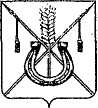 АДМИНИСТРАЦИЯ КОРЕНОВСКОГО ГОРОДСКОГО ПОСЕЛЕНИЯКОРЕНОВСКОГО РАЙОНАПОСТАНОВЛЕНИЕот 11.03.2024   		                                                  			  № 331г. КореновскОб изъятии земельного участка с кадастровымномером 23:12:0601048:31, расположенного на территории Кореновского городского поселения Кореновского районаВ соответствии со статьями 284, 286, 449.1 Гражданского кодекса Российской Федерации, статьями 39.2, 44, 54.1 Земельного кодекса                     Российской Федерации, Уставом Кореновского городского поселения Кореновского района, администрация Кореновского городского поселения Кореновского района  п о с т а н о в л я е т:Изъять у гражданки Волковой Татьяны Дмитриевны земельный участок с кадастровым номером 23:12:0601048:31, местоположение установлено относительно ориентира, расположенного в границах участка. Почтовый адрес ориентира: Краснодарский край, р-н Кореновский,                                  г. Кореновск, район воинской части, категория земель – земли населенных пунктов, площадь – 5109 +/- 25 кв.м, принадлежащий ей на праве собственности с 6 марта 2014 года, предоставленный для размещения торгово-развлекательного комплекса, ввиду его неиспользования в целях его предоставления в течении трех и более лет.2. Отделу имущественных и земельных отношений администрации Кореновского городского поселения Кореновского района (Синицына) в течение семи рабочих дней со дня принятия настоящего постановления, направить его копию граждане Волковой Татьяне Дмитриевне заказным письмом с уведомлением о вручении.3. Отделу имущественных и земельных отношений администрации Кореновского городского поселения Кореновского района (Синицына), по истечении 10 дней с момента получения собственником земельного участка настоящего постановления, при получении от собственника земельного участка согласия на изъятие земельного участка:3.1. Организовать продажу земельного участка с кадастровым номером 23:12:0601048:31, местоположение установлено относительно ориентира, расположенного в границах участка. Почтовый адрес ориентира: Краснодарский край, р-н Кореновский, г. Кореновск, район воинской части, категория земель – земли населенных пунктов, площадь – 5109 +/- 25 кв.м, вид разрешенного использования - для размещения торгово-развлекательного комплекса, с публичных торгов, с выплатой денежных средств, вырученных от продажи земельного участка с кадастровым номером 23:12:0601048:31 с публичных торгов бывшему собственнику земельного участка за вычетом расходов на подготовку и проведение публичных торгов, в том числе расходов на проведение кадастровых работ, работ по оценке рыночной стоимости земельного участка.3.2. При отсутствии согласия собственника на изъятие земельного участка, по истечении 10 дней с момента получения собственником земельного участка настоящего постановления, направить в юридический отдел администрации Кореновского городского поселения Кореновского района пакет документов для обращения в суд с иском об изъятии земельного участка с кадастровым номером 23:12:0601048:31 у гражданки Волковой Татьяны Дмитриевны.4. Юридическому отделу администрации Кореновского городского поселения Кореновского района (Жабиной), в течении 10 дней с момента получения пакета документов, обратиться в суд с иском об изъятии земельного участка с кадастровым номером 23:12:0601048:31 у гражданки Волковой Татьяны Дмитриевны.5. Общему отделу администрации Кореновского городского поселения Кореновского района (Козыренко) обеспечить размещение настоящего постановления на официальном сайте администрации Кореновского городского поселения Кореновского района в информационно-телекоммуникационной сети «Интернет».6. Контроль за выполнением настоящего постановления возложить                        на заместителя главы Кореновского городского поселения Кореновского                  района С.Г. Чепурного.7. Постановление вступает в силу со дня его подписания.Исполняющий обязанности главыКореновского городского поселенияКореновского района                                                                           Т.В. Супрунова